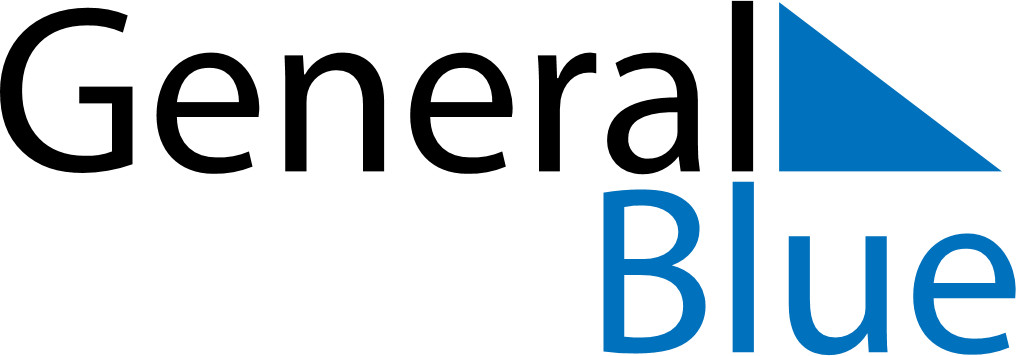 June 2024June 2024June 2024June 2024June 2024June 2024June 2024Keminmaa, Lapland, FinlandKeminmaa, Lapland, FinlandKeminmaa, Lapland, FinlandKeminmaa, Lapland, FinlandKeminmaa, Lapland, FinlandKeminmaa, Lapland, FinlandKeminmaa, Lapland, FinlandSundayMondayMondayTuesdayWednesdayThursdayFridaySaturday1Sunrise: 2:38 AMSunset: 12:00 AMDaylight: 21 hours and 22 minutes.23345678Sunrise: 2:34 AMSunset: 12:05 AMDaylight: 21 hours and 30 minutes.Sunrise: 2:30 AMSunset: 12:09 AMDaylight: 21 hours and 39 minutes.Sunrise: 2:30 AMSunset: 12:09 AMDaylight: 21 hours and 39 minutes.Sunrise: 2:26 AMSunset: 12:13 AMDaylight: 21 hours and 47 minutes.Sunrise: 2:22 AMSunset: 12:18 AMDaylight: 21 hours and 55 minutes.Sunrise: 2:18 AMSunset: 12:22 AMDaylight: 22 hours and 4 minutes.Sunrise: 2:14 AMSunset: 12:27 AMDaylight: 22 hours and 13 minutes.Sunrise: 2:10 AMSunset: 12:31 AMDaylight: 22 hours and 21 minutes.910101112131415Sunrise: 2:05 AMSunset: 12:36 AMDaylight: 22 hours and 30 minutes.Sunrise: 2:01 AMSunset: 12:41 AMDaylight: 22 hours and 39 minutes.Sunrise: 2:01 AMSunset: 12:41 AMDaylight: 22 hours and 39 minutes.Sunrise: 1:57 AMSunset: 12:45 AMDaylight: 22 hours and 48 minutes.Sunrise: 1:52 AMSunset: 12:50 AMDaylight: 22 hours and 57 minutes.Sunrise: 1:48 AMSunset: 12:55 AMDaylight: 23 hours and 7 minutes.Sunrise: 1:42 AMSunset: 1:01 AMDaylight: 23 hours and 18 minutes.Sunrise: 1:37 AMSunset: 1:07 AMDaylight: 23 hours and 30 minutes.1617171819202122Sunrise: 1:28 AMSunset: 1:16 AMDaylight: 23 hours and 47 minutes.Sunrise: 1:39 AMSunrise: 1:39 AMSunrise: 1:39 AMSunrise: 1:39 AMSunrise: 1:39 AMSunrise: 1:39 AMSunrise: 1:39 AM2324242526272829Sunrise: 1:39 AMSunrise: 1:39 AMSunrise: 1:39 AMSunrise: 1:39 AMSunrise: 1:33 AMSunset: 1:15 AMDaylight: 23 hours and 41 minutes.Sunrise: 1:41 AMSunset: 1:08 AMDaylight: 23 hours and 26 minutes.Sunrise: 1:47 AMSunset: 1:02 AMDaylight: 23 hours and 15 minutes.Sunrise: 1:52 AMSunset: 12:57 AMDaylight: 23 hours and 5 minutes.30Sunrise: 1:57 AMSunset: 12:53 AMDaylight: 22 hours and 55 minutes.